LOST ChallengesDonate to charityChange an item of clothes with a group member Dance the cha cha slide in publicFeed the ducks Make a hat from naturePhoto bomb a picture Set up a tinder date Animal selfie Become king of the castle Do a good deedDance on a bench Imaginary car Carpool KaraokePublic yoga lessonSing with a busker Lip sync battle Adopt a pet/ Lost mascot Find a 99 sign Imaginary tennis match in publicRe-enact the “I have a dream” speech in publicWalk on your handsStart a socially distanced congaGet retweeted by someone famous Perform the hakaPlay BOGEYSBoil your egg Historical re-enactment Start a twitter account for your eggFind money Egg friend must be in every photoFake a public break up Host a thumb war Make a music video Shave an eyebrow Get at least 2 strangers to join a Mexican wave Vlog your LOST TikTok in public 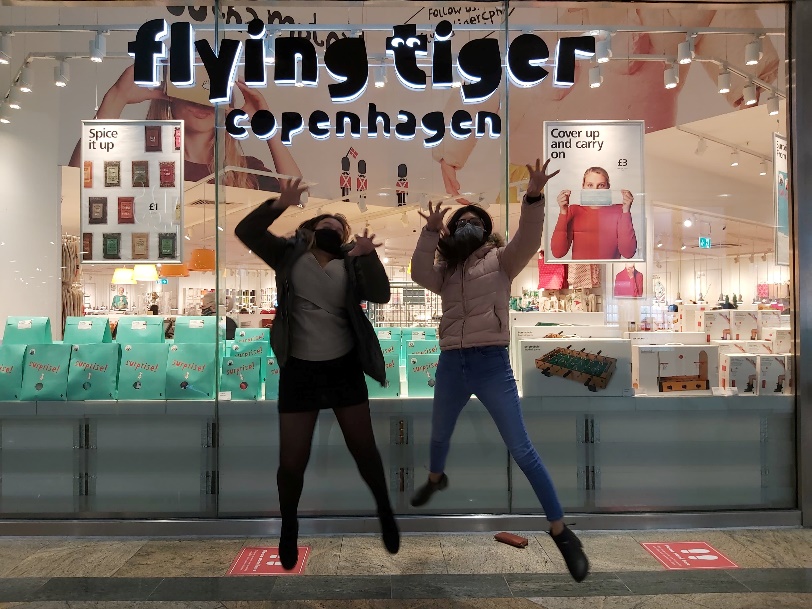 Act out a flying tiger outside the shop 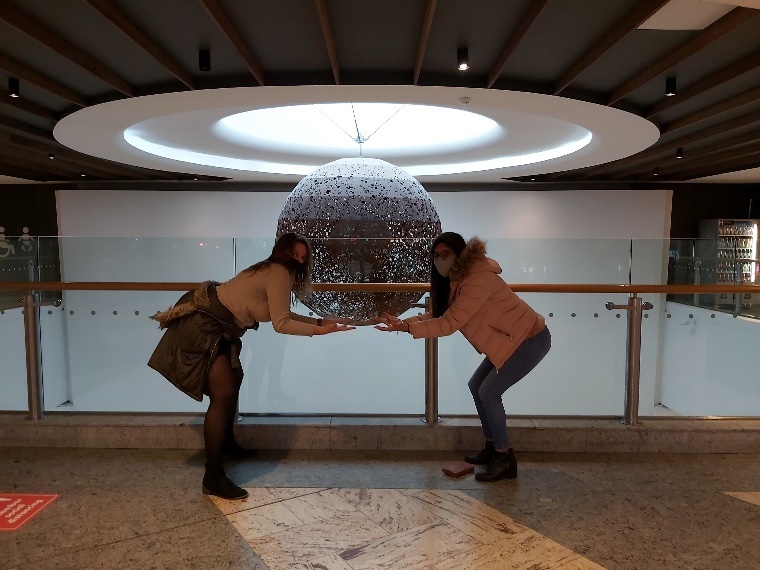 Pretend to hold the big light in West Quay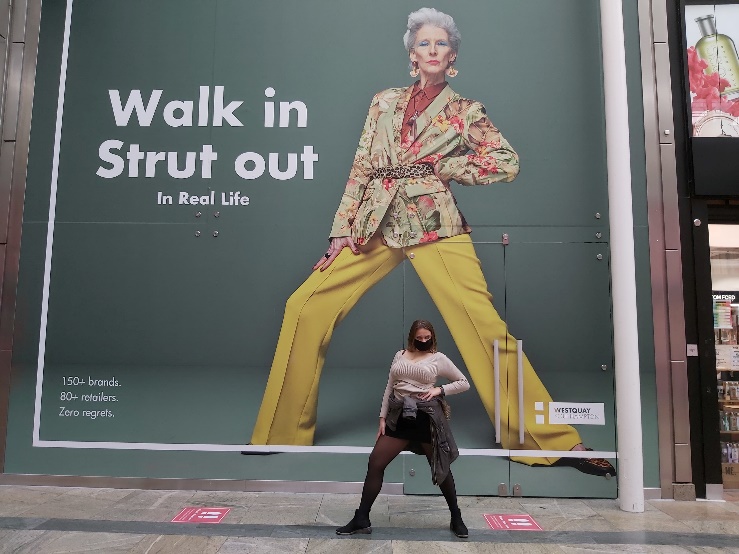 Pose like the poster 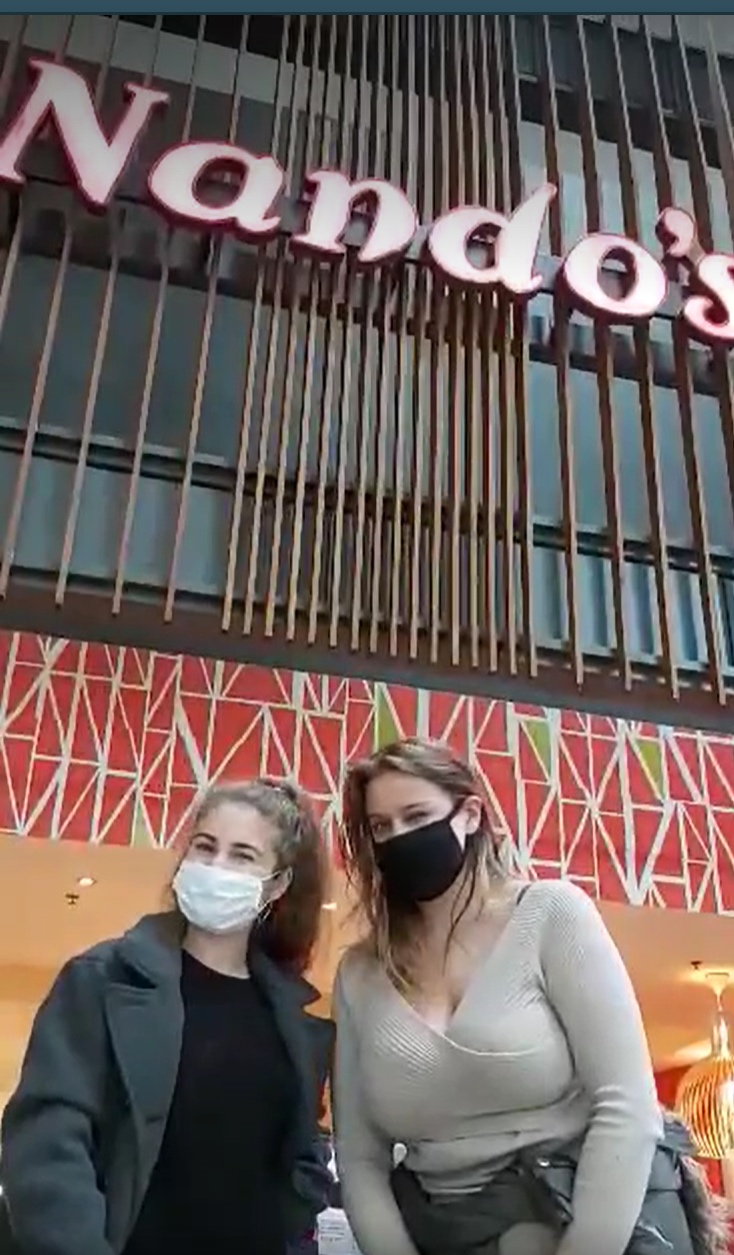 Cheeky wink outside Nando’s 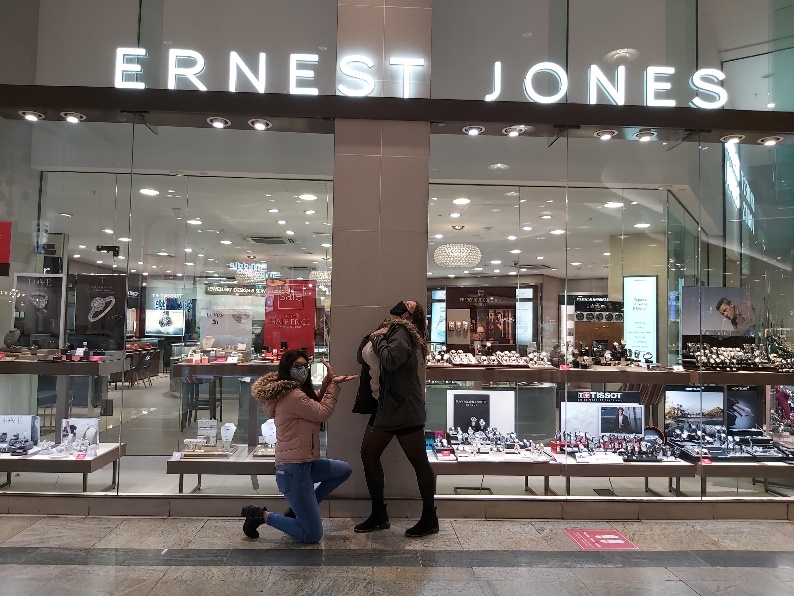 Proposal outside Earnest Jones 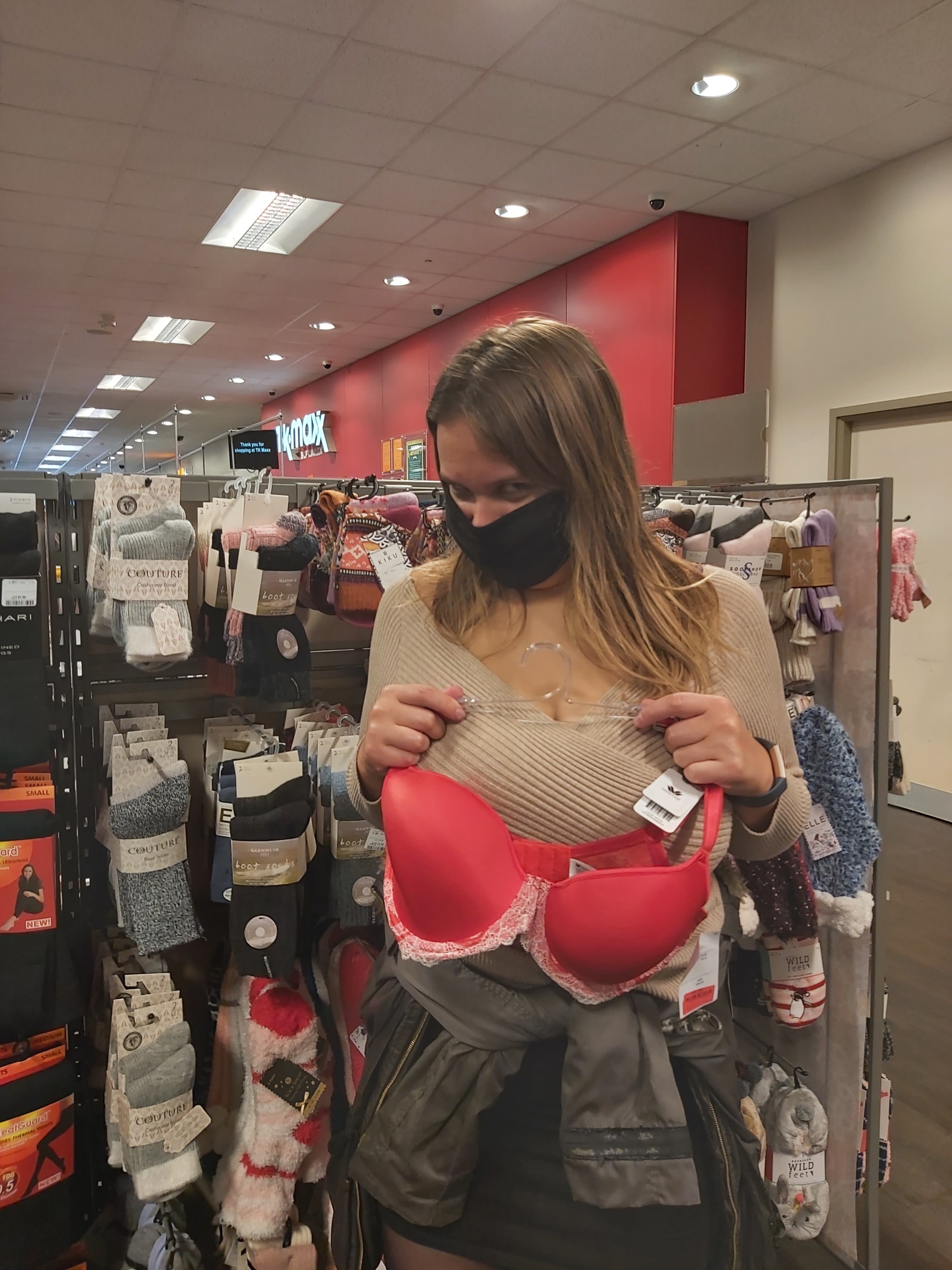 Pretend Bra Selfie in TK MAXX 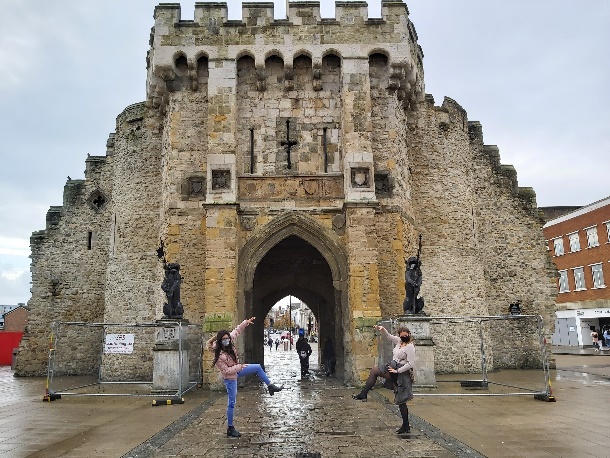 Pose like guarding lions infornt of bargate 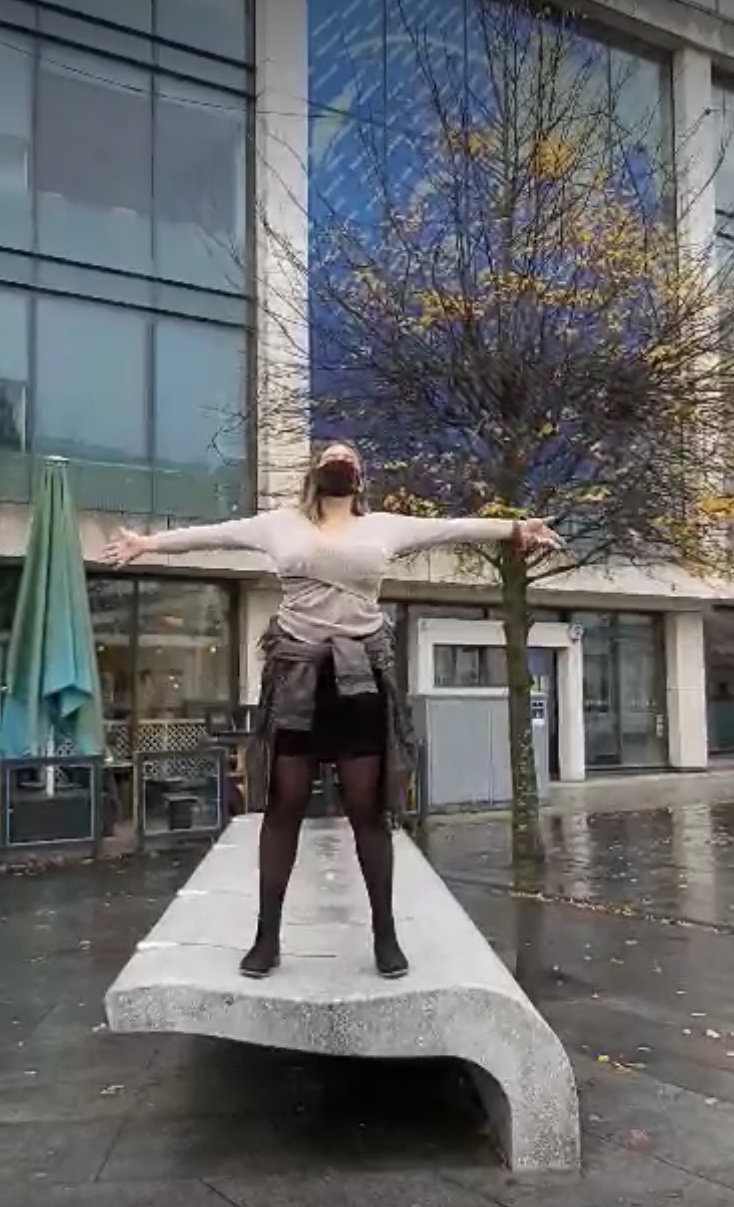 (Video) Shout “I’m the king of the world” on this bench outside Turtle Bay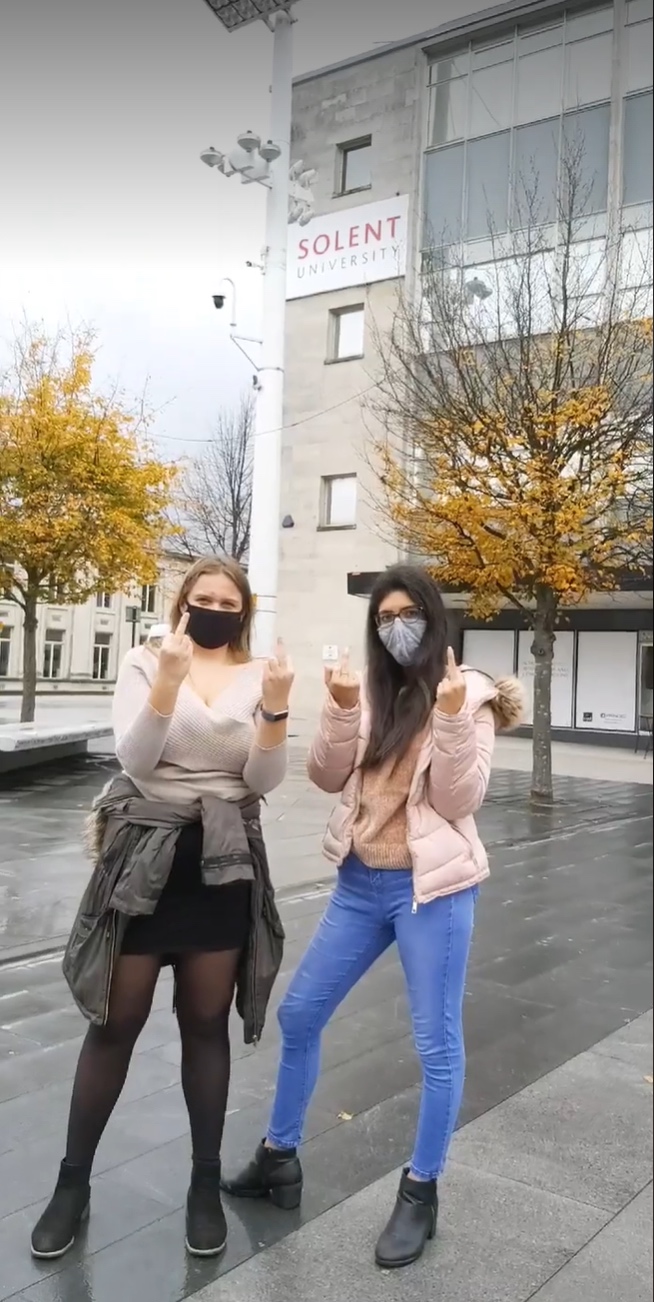 Middle fingers up outside Solent Uni (sign)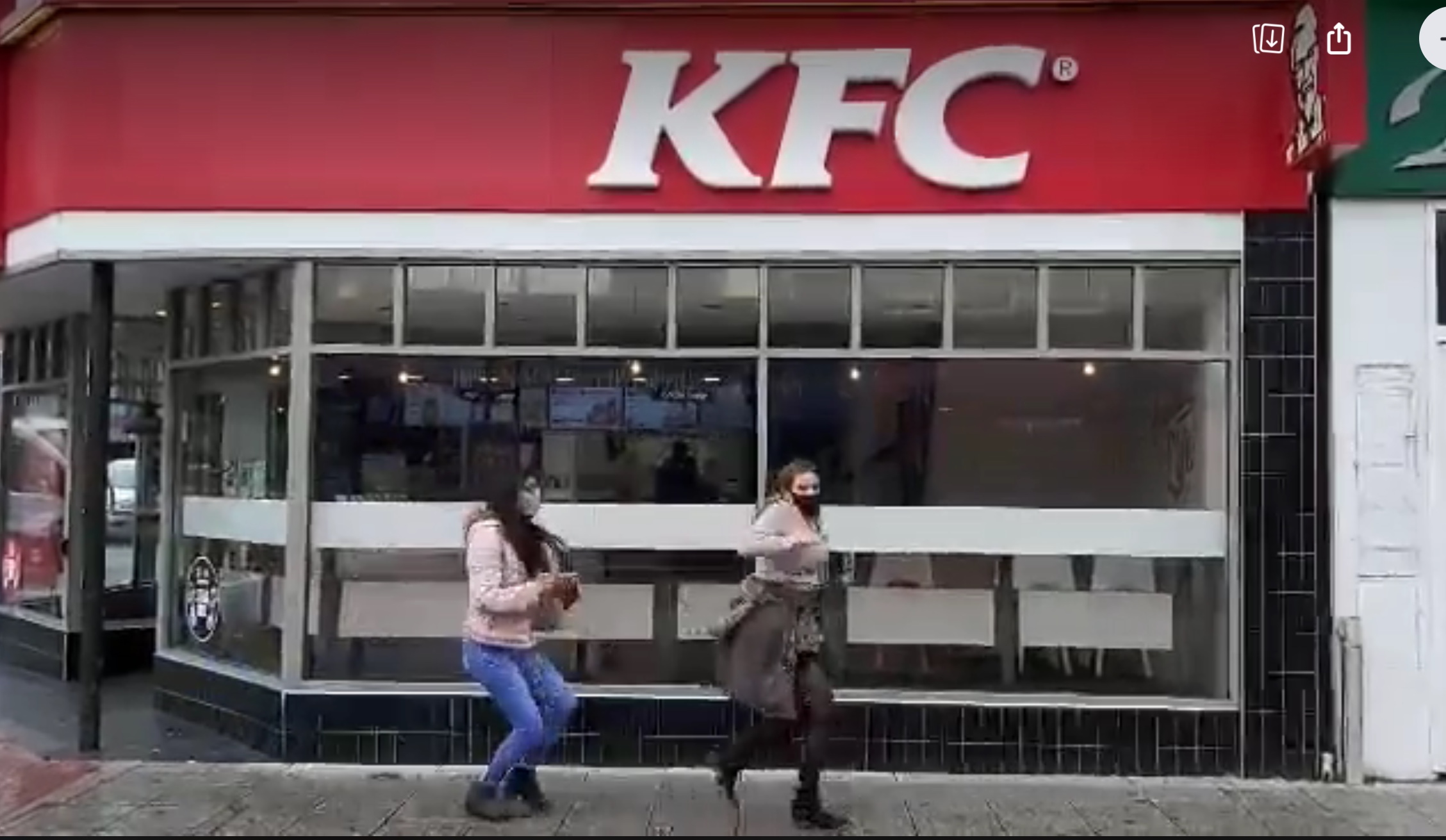 (Video) Act like a chicken outside KFC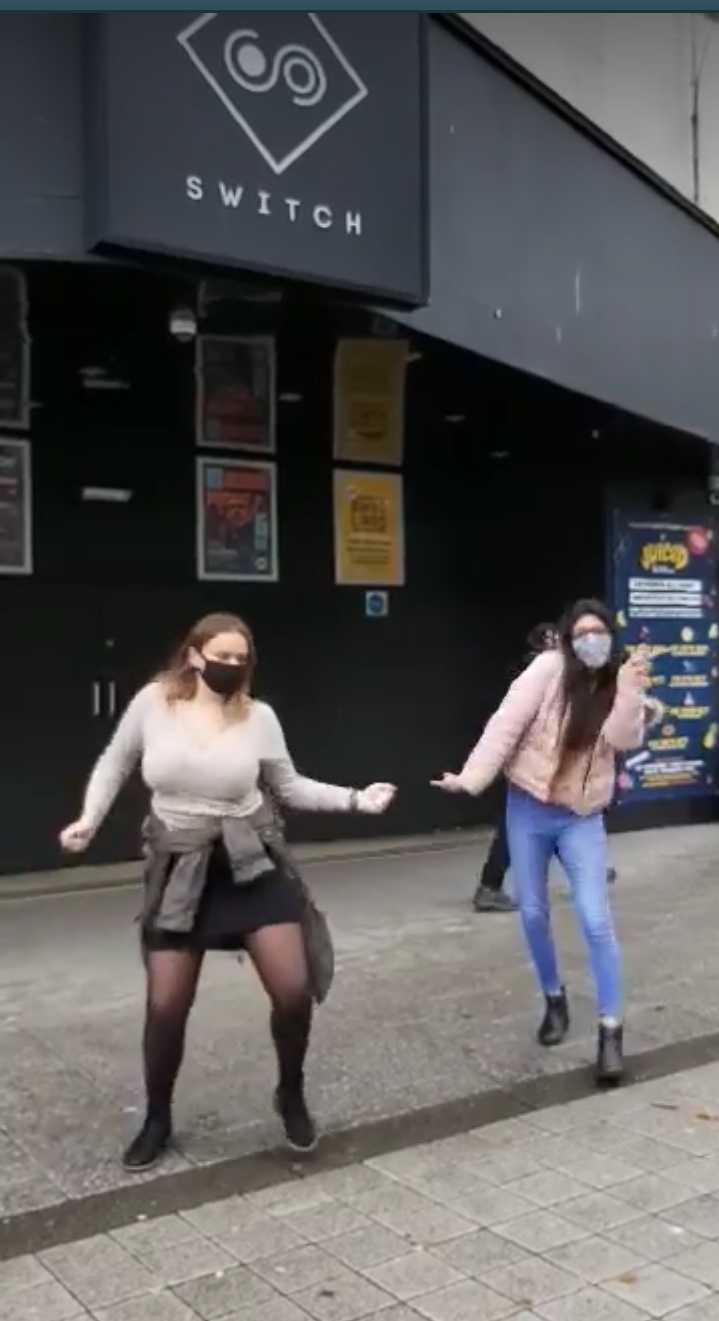 (Video) dance outside of Switch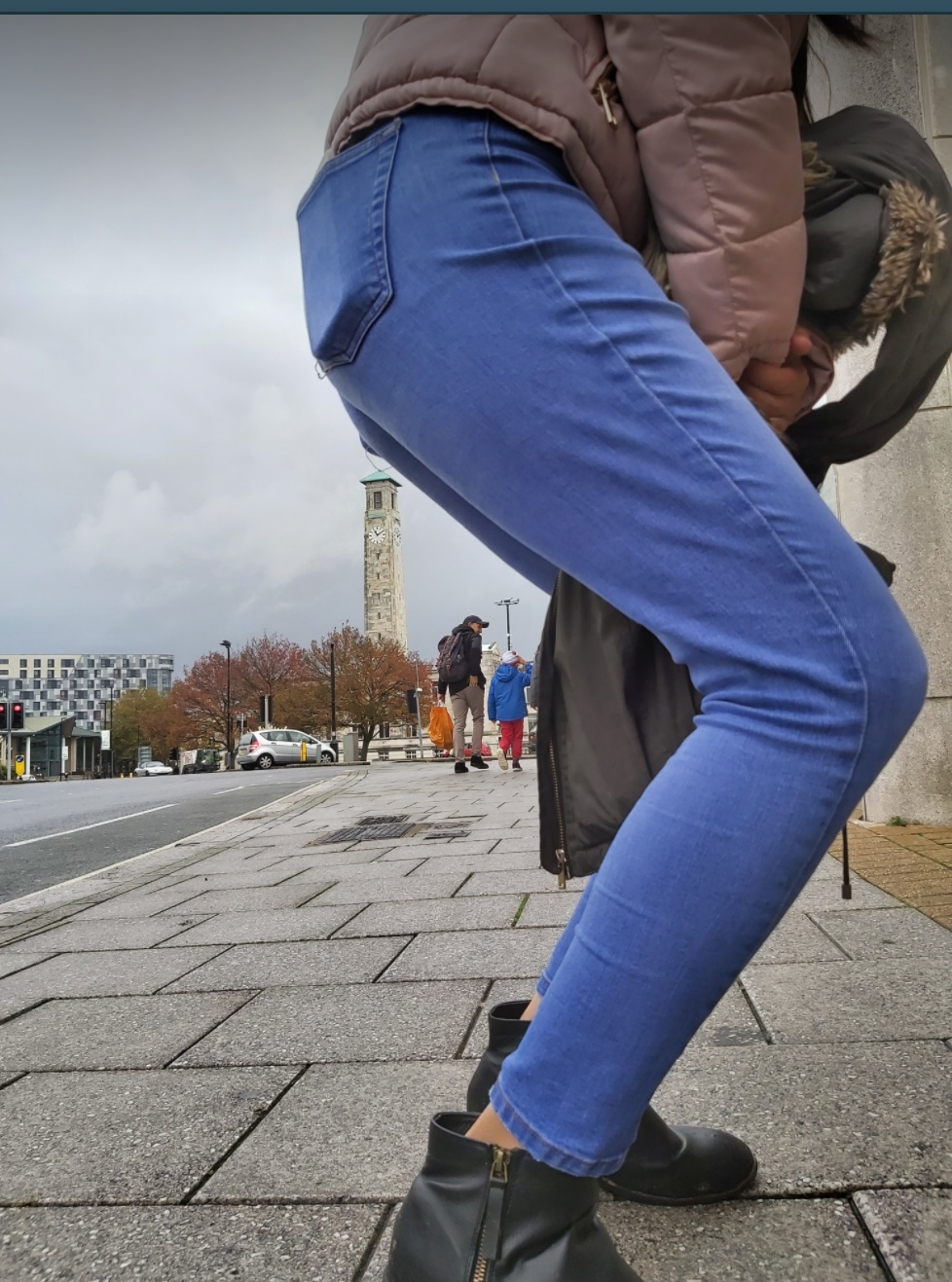 Sit on City Hall Clock Tower 